Je découvreActivité 1 : que dit le monstre ? Déchiffre ses messages. 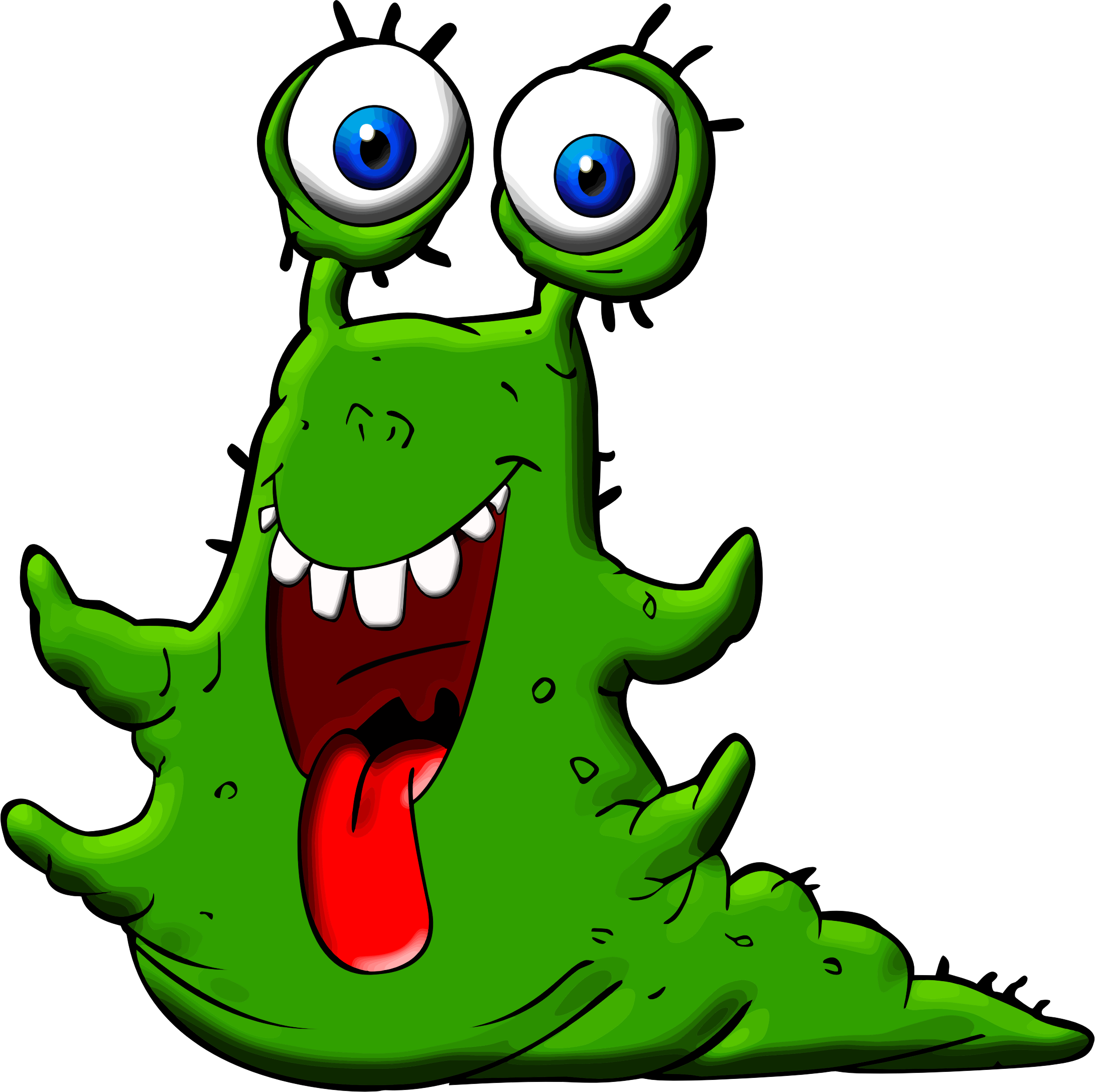    A = …, B = …, C = … etc.                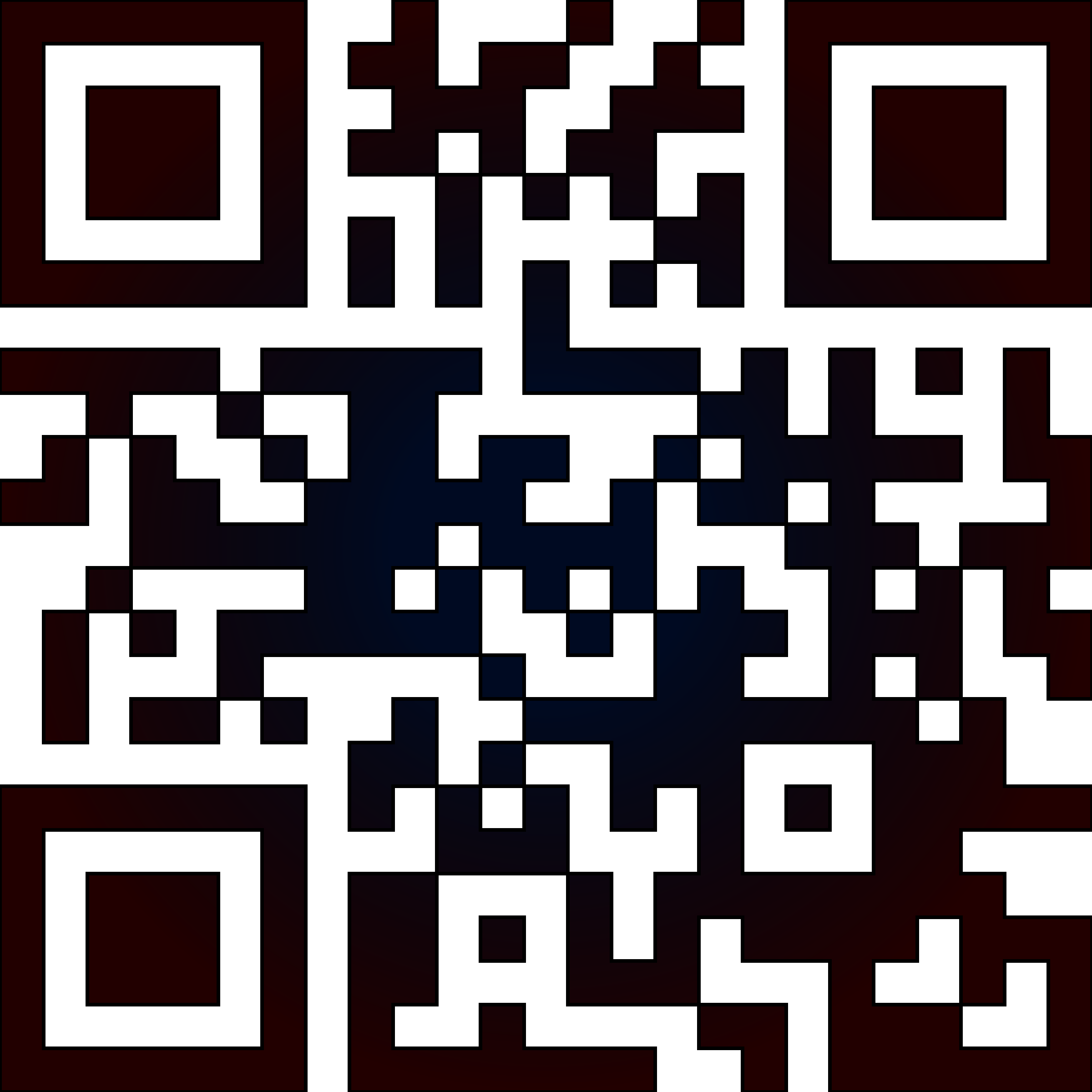 Activité 2 : combien de fois est-ce que tu entends chaque mot ?Je comprendsActivité 3 : comment dire « bonjour » ? Recopie la bonne expression sous chaque image et réponds.Moi, pour dire « bonjour » à mes copains ou à mes copines, je …………………………………… .Je reviseActivité 4 : coche la bonne colonne et présente-toi !  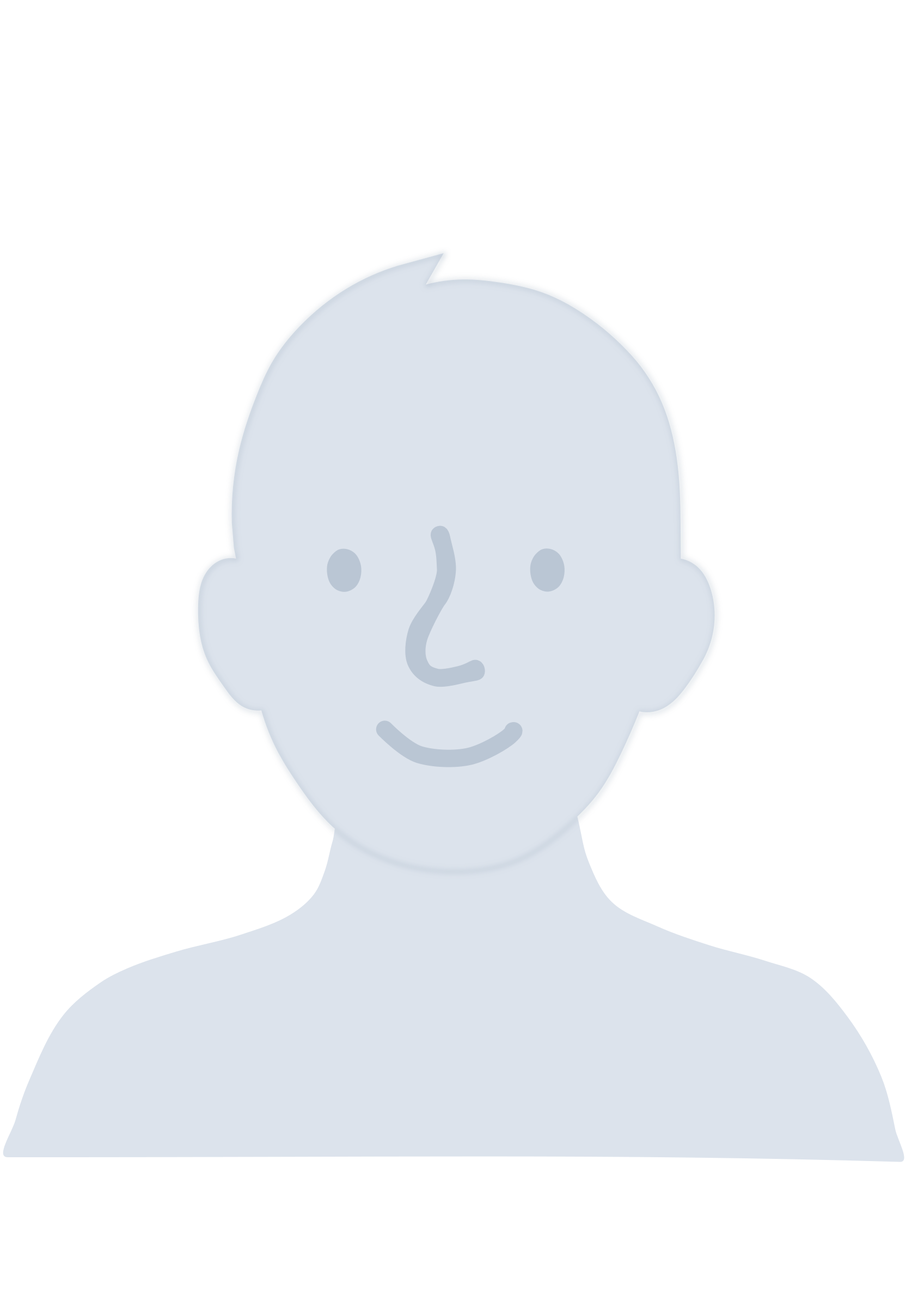 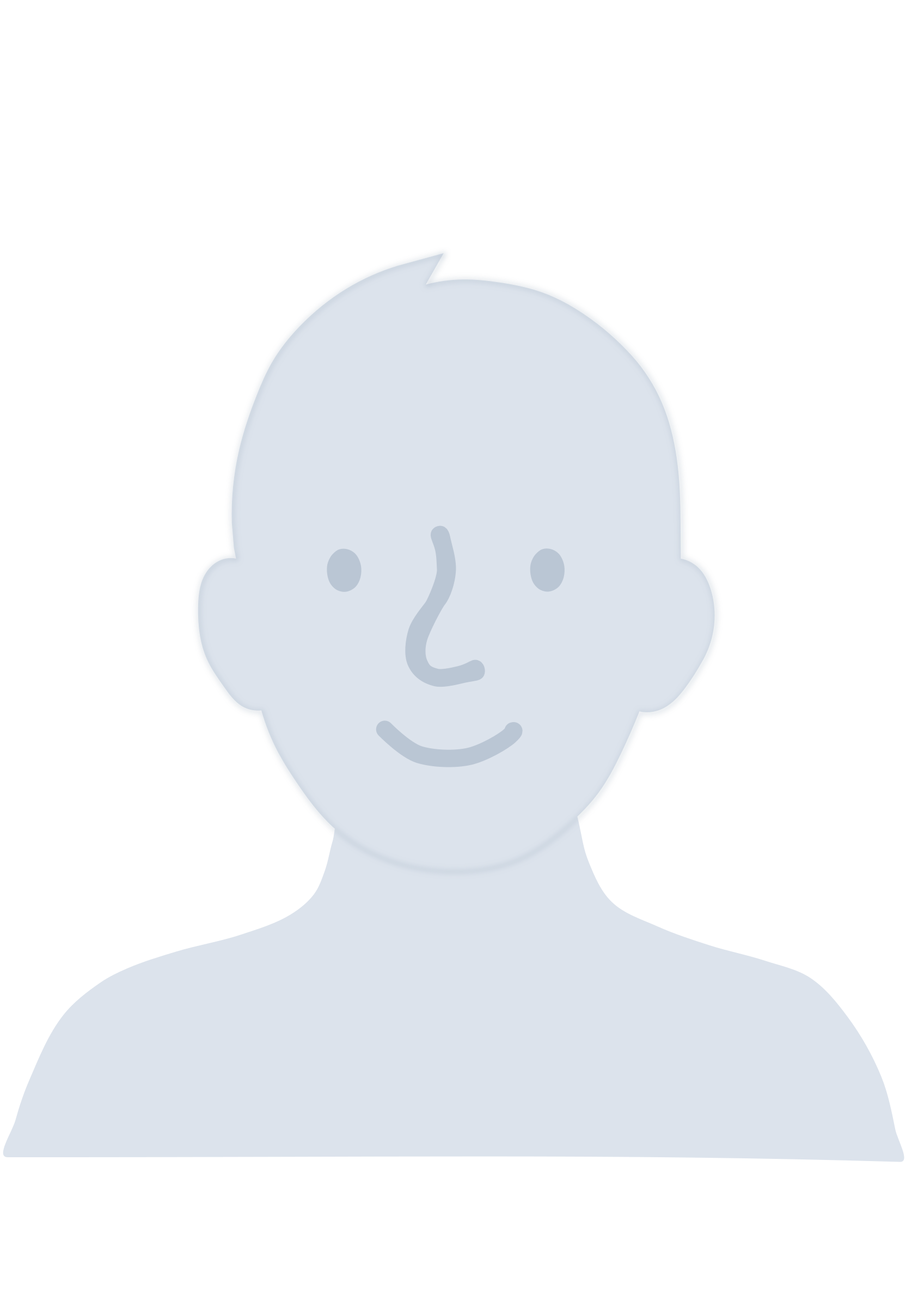 Bonjour !Date du cours : . . / . . / . . . .1.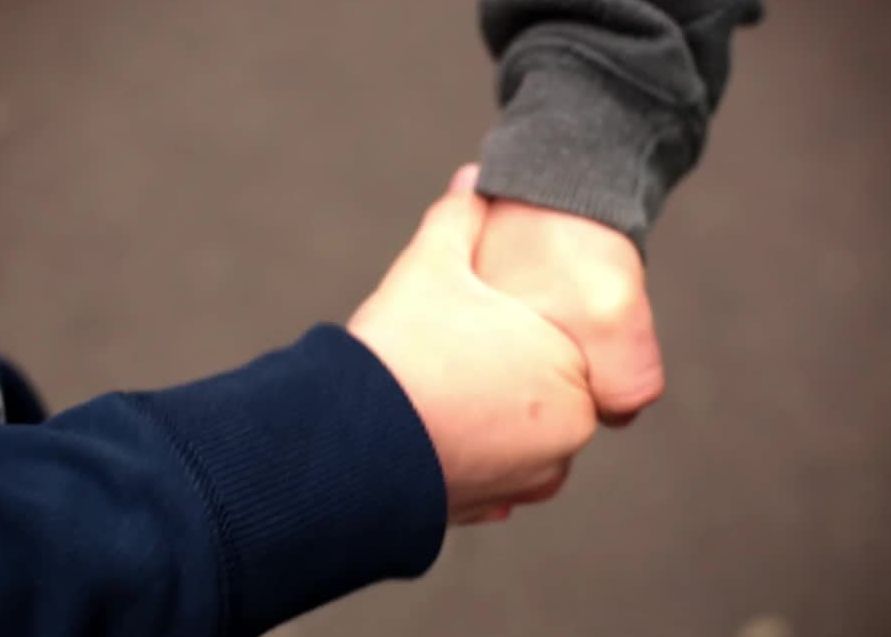 2.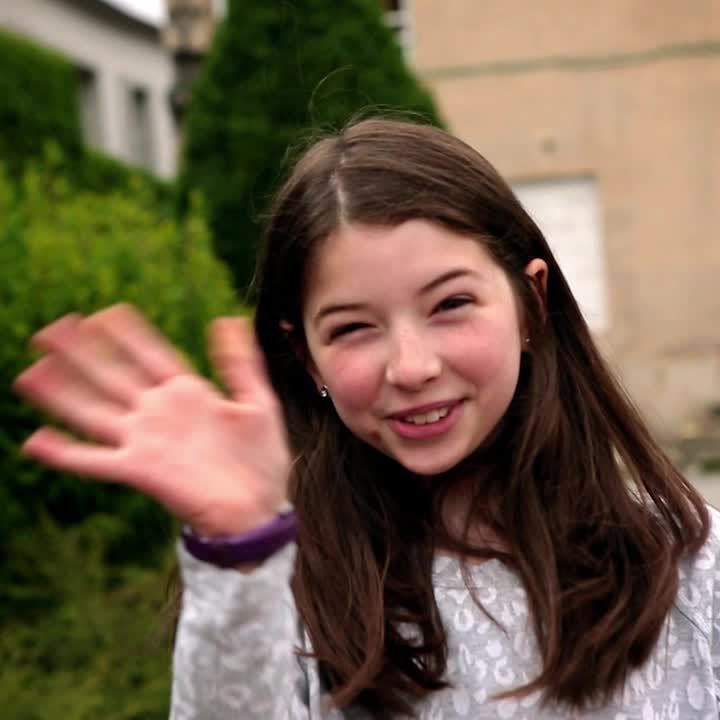 3.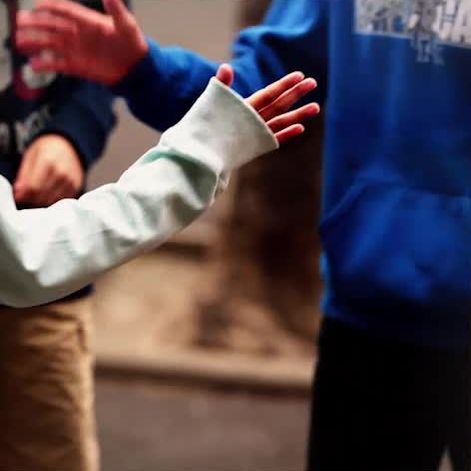 4.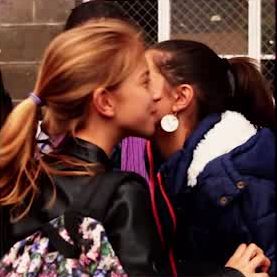 ……………………………………………………………………………………………………………………………………………………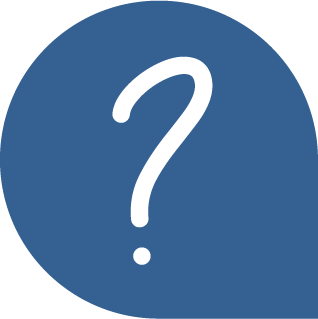 Pour t’aider : Je serre … / Je fais … / Je tape …saluerdonner leur prénomdonner leur surnomparler de leur école et de leur classeBonjour.Coucou.Je m’appelle Louis.Je suis au collège Massillon.Je suis en 6e C.Mes copains m’appellent Gaspacho.Moi, c’est Milla.Mon surnom, c’est « la licorne ».Tu m’appelles aussi Éno.Tu t’appelles aussi Alex.Salut.